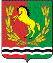 РОССИЙСКАЯ ФЕДЕРАЦИЯСОВЕТ ДЕПУТАТОВМУНИЦИПАЛЬНОГО ОБРАЗОВАНИЯ ЧКАЛОВСКИЙ СЕЛЬСОВЕТ АСЕКЕЕВСКОГО РАЙОНА ОРЕНБУРГСКОЙ ОБЛАСТИтретьего созываРЕШЕНИЕ28.11.2018                                         п. Чкаловский                                                        № 146О рассмотрении Представления прокуратуры Асекеевского района об устранении нарушений градостроительного законодательства 	 Рассмотрев Представление   прокуратуры Асекеевского района № 7-2-2018-163 от 18.05.2018 года об устранении нарушений градостроительного законодательства,  руководствуясь ст. 22 Устава муниципального образования Чкаловский сельсовет, Совет депутатов решил:	1. Объявить замечание  и.о. главы администрации муниципального образования Чкаловский сельсовет Адаменко Елене Владимировне за  допущенные нарушения   – неисполнение  требований градостроительного законодательства .	2. Поручить и.о.главы администрации муниципального образования Чкаловский сельсовет Адаменко Елене Владимировне  устранить допущенные нарушения законодательства.           3. Настоящее решение вступает в силу со дня принятия.Заместитель председателя                                                             Л.Н.БалашоваСовета депутатов                                                                                               И.о.главы администрации                                                             Е.В. Адаменко